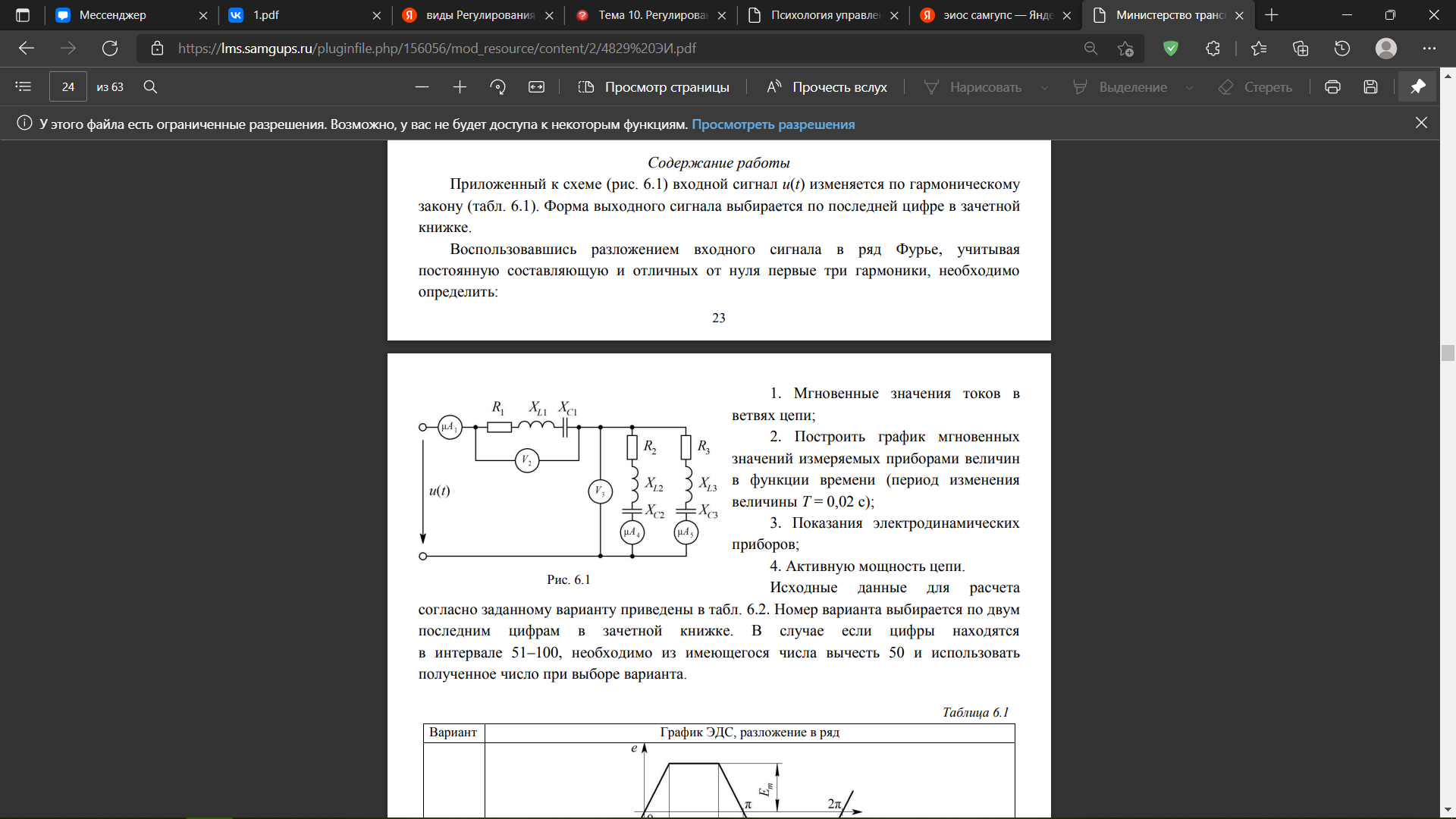 1 )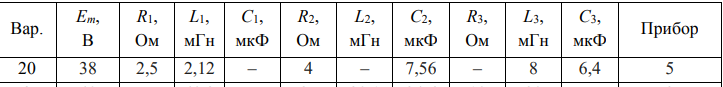 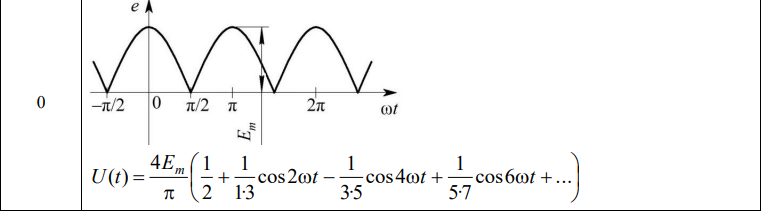 2)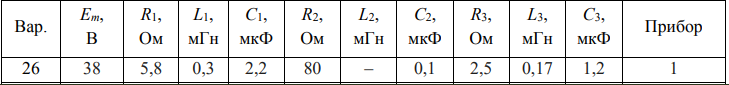 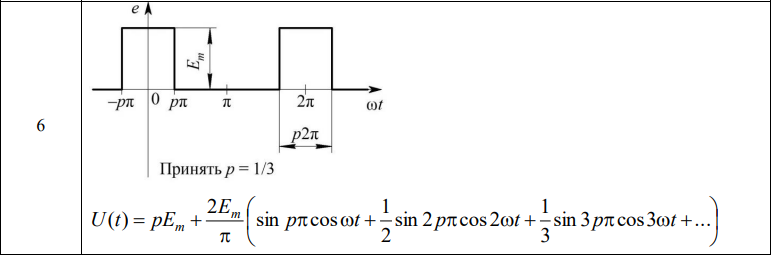 3)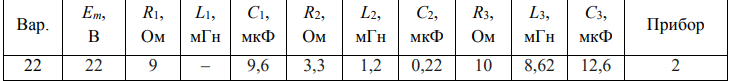 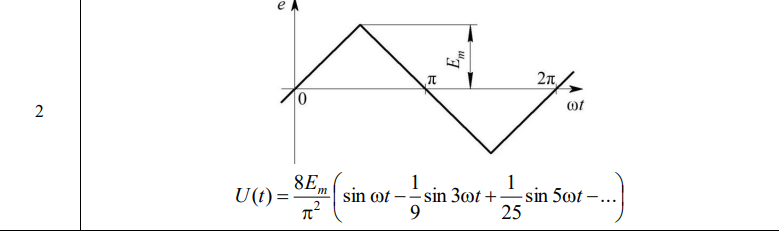 4)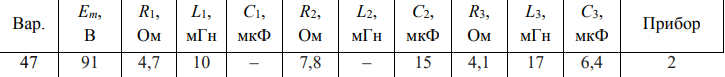 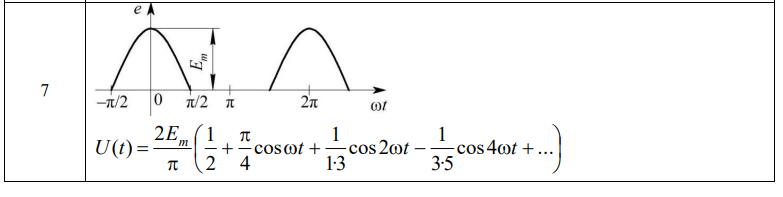 